Муниципальное бюджетное общеобразовательное учреждение  «Открытая (сменная) общеобразовательная школа №6» 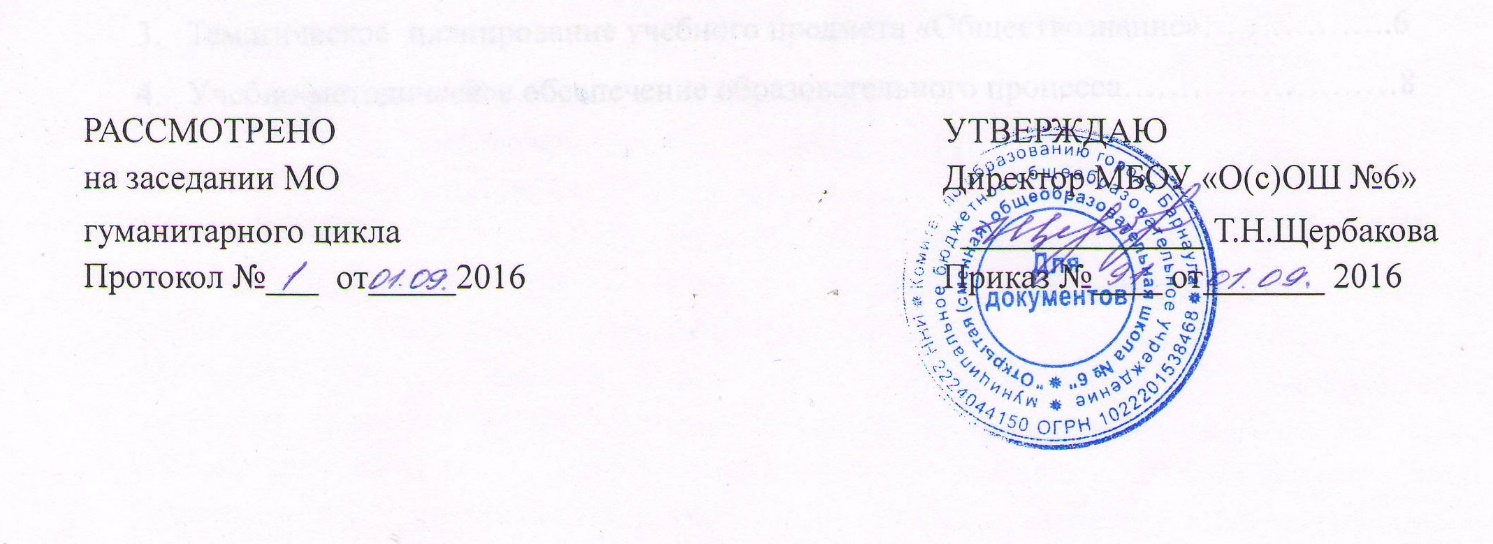 Рабочая программа учебного предмета«Искусство» 9 класс (очно-заочная форма обучения)Составитель: Иванова Наталья Николаевна,учитель искусстваБарнаул 2016                                                      СОДЕРЖАНИЕ1. Пояснительная записка    …………………………………………………..….…... 32. Содержание учебного предмета «Искусство»....……………………………..……53. Тематическое планирование учебного предмета «Искусство»..……………….…64. Учебно-методическое обеспечение образовательного процесса………………....8 1. Пояснительная записка Рабочая программа учебного предмета «Искусство» для 9 класса составлена на основе Федерального компонента государственного образовательного стандарта (2004), Основной образовательной программы МБОУ «О(с)ОШ №6», программы Г.П. Сергеевой, И.Э. Кашековой, Е.Д. Критской «Искусство. 8-9 классы».Общая характеристика учебного предмета «Искусство»Изучение учебного предмета «Искусство» вызвано актуальностью интеграции школьного образования в современную культуру и обусловлено необходимостью введения подростка в современное информационное, социокультурное пространство. Содержание учебного предмета обеспечит понимание обучающимися значения искусства в жизни человека и общества, воздействие на его духовный мир, формирование ценностно-нравственных ориентаций. Цель и задачи художественно-эстетического образования на уровне основного общего образованияЦель: развитие опыта эмоционально-ценностного отношения к искусству как социокультурной форме освоения мира, воздействующей на человека и общество.Задачи:способствовать актуализации имеющегося у обучающихся опыта общения с искусством; способствовать культурной адаптации школьников в современном информационном пространстве, наполненном разнообразными явлениями массовой культуры;формировать целостное представление о роли искусства в культурно-историческом процессе развития человечества;способствовать углублению художественно-познавательных интересов и развитию интеллектуальных и творческих способностей подростков;воспитывать художественный вкус; способствовать приобретению культурно-познавательной, коммуникативной и социально-эстетической компетентности;формировать умения и навыки художественного самообразования.Место учебного предмета «Искусство»Преподавание учебного предмета «Искусство» представляет распределение учебных часов в соответствии с ФК ГОС. Преподавание рассчитано на изучение учебного предмета «Искусство» в 9 классе в объеме 35 часов (1 час в неделю). Планирование преподавания и структура учебного содержания составлены на основе содержания и структуры УМК «Искусство»  Г.П. Сергеевой, И.Э. Кашековой, Е.Д. Критской.Авторская программа рассчитана на 35 часов в 9 классе, а количество часов по учебному плану МБОУ «О(с)ОШ №6» составляет 16 часов, поэтому в рабочей программе для 9 класса 16 часов отводятся на групповые консультации, 19 часов предусмотрены для самостоятельного изучения обучающимися программного материала. Рабочая программа предполагает соотношение освоения обучающимися теоретического материала и практического применения знаний. Требования к уровню подготовки обучающихся 9 классаОбучение искусству в основной школе должно обеспечить обучающимся возможность:представлять значение разнообразных явлений культуры и искусства для формирования духовно-нравственных ориентаций современного человека;понимать функции искусства (социально-ориентирующая, практическая, воспитательная, зрелищная, внушающая, предвосхищающая будущее и др.);ориентироваться в окружающем культурном пространстве; понимать значимость народного, религиозного, классического искусства в их соотношении с массовой культурой; понимать особенности художественного языка разных видов искусства; осуществлять самостоятельный поиск и обработку информации в области искусства, используя современные технологии;выражать собственные суждения и оценки о произведениях искусства прошлого и настоящего;использовать приобретенные знания, практические умения и навыки общения с искусством в учебной деятельности, при организации досуга, творчества, самообразования, при выборе направления своего культурного развития.2. Содержание учебного предмета «Искусство»Тематическое планирование учебного предмета «Искусство»9 класс – 16 ч. (1ч./нед., I п/г)Учебно-методическое обеспечение образовательного процессаПрограммы общеобразовательных учреждений.  Музыка. 1-7 классы. Искусство.  8-9 классы. –  М.: Просвещение, 2007  Сергеева Г.П., Кашекова И.Э., Критская Е.Д. Искусство: 8-9 классы: учебник для общеобразовательных учреждений. – М.: Просвещение, 2009Сергеева Г.П., Кашекова И.Э., Критская Е.Д. Уроки искусства. Поурочные разработки. 8-9 классы. – М.: Просвещение, 2009КлассОбъём учебного времениРазделы программыПродолжительность изучения раздела в часах935Раздел 1. Воздействующая сила искусства.9 ч.935Раздел 2. Искусство предвосхищает будущее.7 ч.935Раздел 3. Дар созидания. Практическая функция искусства.11 ч.935Раздел 4. Искусство и открытие мира для себя.8 ч.№ урокаТема урокаКол-во часов, планируемое для изучения на урокеКол-во часов, рекомендуемое для самостоятельного изучения темы№ урокаТема урокаКол-во часов, планируемое для изучения на урокеКол-во часов, рекомендуемое для самостоятельного изучения темы1Выражение общественных идей в художественных образах. Искусство как способ идеологического воздействия на людей. 12Способность искусства внушать определённый образ мыслей, стиль жизни, изменять ценностные ориентации.13Композиция и средства эмоциональной выразительности разных искусств.14-5Позитивные и негативные грани внушающей силы искусства. Искусство массовой культуры, его функции. Коммерциализация искусства как неотъемлемая характеристика массовой культуры.26-7Синтез искусств в усилении эмоционального воздействия. Композиция и средства эмоциональной выразительности разных искусств.118-9Массовые и общедоступные искусства (тиражная графика, эстрадная развлекательная музыка и др.). Вкус и мода. Зрелище на службе внушения. 210Порождающая энергия искусства, пробуждение чувств и сознания, способного к пророчеству.111Миф о Кассандре. Использование иносказания, метафоры в различных видах искусства.112Предсказание в искусстве. Художественное мышление в авангарде науки. 113-14Научный прогресс и искусство. Предупреждение средствами искусства о социальных опасностях.215-16Предсказание сложных коллизий XX – XXI вв. в творчестве художников, композиторов, писателей авангарда. Предвосхищение будущих открытий в современном искусстве.217Эстетическое формирование искусством окружающей среды.118-19Архитектура: планировка и строительство городов.1120-21Специфика изображений в полиграфии.222Развитие дизайна и его значение в жизни современного общества.123Произведения декоративно-прикладного искусства и дизайна как отражение практических и эстетических потребностей человека.124Музыка в быту. 125-26Расширение изобразительных возможностей искусства в фотографии, кино и телевидении.1127Единство стиля в материальной и духовной культуре.128Искусство учить видеть и чувствовать мир по-новому. Творческое воображение на службе науки и искусства – новый взгляд на старые проблемы129-30Мышление научное и художественное. Выдающиеся физики и математики о роли искусства и творческого воображения в развитии науки и техники.231-32Вопрос к себе, как первый шаг к творчеству. Красота творческого озарения. Совместная работа двух типов мышления в разных видах искусства.1133Выдающиеся психологи и физиологи о пользе творческой деятельности человека для его физического душевного здоровья.134-35Информационное богатство искусства. Современный синтез науки и искусства (синергетика, фрактальная геометрия, бионика и др.) на службе у человека.11Итого: 35 ч.Итого: 35 ч.16 ч.19 ч.